    　　　　やまなし心のバリアフリー宣言事業所☆ この企業・事業所へのお問い合わせ先 　 ホームページ　 －（登録なし）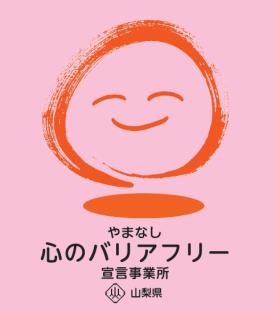 所在地   富士吉田市新西原３－４－２０担当部署　 －（登録なし）担当者   －（登録なし）電話番号   ０５５５－２３－１１５０ＦＡＸ番号   ０５５５－２３―８３８５事業所名 株式会社しんわ興業宣言内容 ◇　全ての障害者に対して、障害を理由とする不当な差別をいたしません。◇　全ての障害者に対して、合理的な配慮の提供に努めます。◇　障害者と障害者でない者が相互に人格と個性を尊重し合いながら共に暮らすことができる共生社会の構築に係る取組を進めます。主な取組 障害者サービス事業所より実習生を受け入れました。障害者サービス事業所の昼食（弁当）を注文しています。昼食配達する障害者に積極的に声掛けをしています。